That’s ab-SURDStudents explore fractional powers and their relationship to surds.Visible learningThis lesson incorporates Path content. Most students should be able to engage with the Launch and Explore sections.Learning intentionTo understand that a number with a fractional index can be written as a surd.Success criteriaI can use known index laws to explain the meaning of fractional indices.I can express a surd as a number with a fractional index.I can express a number with a fractional index as a surd value.I can solve problems that involve fractional indices.Syllabus outcomesA student:describes and performs operations with surds and fractional indices MA5-IND-P-02develops understanding and fluency in mathematics through exploring and connecting mathematical concepts, choosing and applying mathematical techniques to solve problems, and communicating their thinking and reasoning coherently and clearly MAO-WM-01Mathematics K–10 Syllabus © NSW Education Standards Authority (NESA) for and on behalf of the Crown in right of the State of New South Wales, 2022.Activity structureStudents will begin by finding a gap in the use and application of the index laws, before exploring how to use fractional indices.LaunchStudents will complete the table in Appendix A ‘Indices Revision Table’ by working in visibly random groups of 3 (bit.ly/visiblegroups) on vertical non-permanent surfaces (bit.ly/VNPSstrategy).Except for the final row, students should have seen examples of all the concepts addressed. This activity could be used to support formative assessment.Initiate a sharing of solutions and reasoning using the Pause-Pose-Pounce-Bounce question strategy [PDF 200KB] (bit.ly/pausepouncebounce). The final row of the table introduces the concept of a surd but provides no insight into how to represent this value in its exponent form. The rest of the lesson will explore this concept.ExploreProvide students with a copy of Appendix B ‘Table of values’ and have them complete the missing values where they can. Students should be working in visibly random groups of 3 (bit.ly/visiblegroups) and using a vertical, non-permanent surface (bit.ly/VNPSstrategy) or mini-whiteboards (bit.ly/miniwhiteboards).The empty space in the first row between  and , is designed to make students predict what index can be used to represent this value.Provide students with access to the Desmos graph ‘Fraction Powers’ (https://bit.ly/FractionPowers) so they can check their answers and explore the other bases listed in Table 2. Students will need to use slider ‘a’ to adjust the base and they can then read off any interesting points on the graph, by adjusting slider ‘p’.Where access to digital devices is limited or unavailable, the teacher could project the graphs onto a screen for students to view or teachers could print the required graphs for students to use.Select students to share their answers for the missing cells in Tables 1 and 2. Ensure they provide their reasoning and justification for their solution.Before confirming if they are correct, ask students to complete questions 5 to 8 from Appendix B.Conduct a whole class discussion using the Pose-Pause-Pounce-Bounce question strategy [PDF 200KB] (bit.ly/pausepouncebounce) to guide students to the idea that a power of  is equivalent to a square root, and a power of a  is equivalent to a cube root and so on.SummariseUse slides 2–9 from the That’s ab-SURD! PowerPoint for explicit teaching of the proof linking fractional indices to surds.The explicit teaching technique used in the associated PowerPoint is ‘Your turn.’ The first slide is a worked example which should be displayed for the students and then use the following steps.Reveal the question to students and its solution.Students read in silence.Students individually think and explain to themselves what is happening in each step.Students hold up a thumbs up to the teacher when they have finished reading and have some sort of understanding.Think-Pair-Share. Students explain the solution to their partner.In pairs, students then answer the self-explanation questions.Finally, randomly select students to share their answers with the whole class.Ask students to write a rule for fractional index in their own words. Encourage students to then convert this to a rule using a variable (algebraic) base and a 1 in the numerator position.Students’ rule should resemble the following:Use the That’s ab-SURD! PowerPoint slides 10–13 for explicit teaching of how to express a number with a fractional index as a surd.Students will complete ‘Fractional indices-unit fractions’ from Appendix C. They can either work through these questions individually or in their visibly random groups of 3 at vertical non-permanent surfaces.For students who are ready to explore fractional indices further, direct them to Appendix B ‘Tables of values – challenge’. This activity allows students to explore indices with non-unit fractions as powers.Use slides 14–17 from the That’s ab-SURD! PowerPoint for explicit teaching of how to express a number with a non-unit fractional index as a surd.Ask students to write a rule for fractional indices involving non-unit fractions, in their own words. Encourage students to then convert this to a rule using a variable (algebraic) base.Students’ rule should resemble the following:Students could now complete ‘Fractional indices-challenge questions’ from Appendix C. Students can either work through these questions individually or in their visibly random groups of 3 at vertical non-permanent surfaces.ApplyUsing their knowledge of fractional indices and the index laws, ask students (in their groups from earlier) to create solutions to the following open-middle problems:Fraction exponents (Fractional indices with numbers other than 1 in the numerator) –(bit.ly/OMFractionExponents).Rational exponents (Fractional indices with numbers other than 1 in the numerator) – (bit.ly/OMRationalExponents).There are many possible answers to these problems. Some possible solutions are shown on the website.Display student solutions around the room and have students conduct a gallery walk (bit.ly/DLSgallerywalk). Ask students to check one another’s solutions.Students should be encouraged to use a strategy such as checking for reasonableness when undertaking this activity. For instance, for fractional powers, if the final answer is greater than the base, this is an unreasonable solution.Ensure students are still in their visibly random groups from the Launch of this lesson and provide them with a copy of Appendix D ‘Problems for students’.Students are to begin by only completing the second column ‘Solutions (part a)’. They need to find as many solutions as possible with unit fractions as the power.Students will then use their integer answers from the second column and represent each of these in index form with non-unit fractions as the power.For example, the answers in the first row were 49 and 7. We could represent these as  or . There is no need to simplify the fractions.Assessment and DifferentiationSuggested opportunities for differentiationLaunchTeachers may choose to challenge students by providing more difficult questions.Working in visibly random groups of 3 will provide support to students who are still becoming familiar with the index laws.ExploreStudents can use the Desmos graph to help them calculate values in the table.The activities in Appendix C are based on Variation theory and have been designed for students to notice the difference between one question and the next and to predict how this change will affect the answer. As a minimum, students should consider whether the answer will be higher or lower than their previous answer.After completing Appendix C, students could create their own questions which explore.ApplyThe Open middle problems can be solved in multiple ways. Students should be encouraged to find as many solutions as possible.The problems from Appendix D could be given as a relay. Students would complete one problem before being given the next. This may reduce mathematical anxiety from students thinking they have to complete all of the problems. Different students could be given different numbers to work on if some students need support.Suggested opportunities for assessmentExploreThe predicted answer column in Appendix C is a good opportunity for teachers to identify student misconceptions.ApplyTo provide additional support, student can continue to focus on evaluating problems involving only numerical bases.To provide a more challenging opportunity for your students, have them work on evaluating problems involving algebraic bases.Appendix AIndices revision tableAppendix BTables of valuesUse your knowledge of indices to fill in the blank cells in Table 2.Table  – table of values for base 4Use the Desmos graph ‘Exploring indices’ (https://bit.ly/FractionPowers) to check your answers in Table 2.Use the Desmos graph to find which power gives the required answers for the following bases.Table  – table of values for various basesWhat do you notice about the numbers in Table 3. What is the relationship between the base and the required answer?Use your knowledge of indices to fill in the blank cells in Table 4.Table  – table of values for base 8Use the Desmos graph ‘Exploring indices’ (https://bit.ly/FractionPowers) to check your answers in Table 4.Use the Desmos graph to find which power gives the required answers for the following bases.Table  – table of values for various basesWhat do you notice about the numbers in Table 5. What is the relationship between the base and the required answer?Tables of values – challengeUse your knowledge of indices to fill in the blank cells in Table 6.Table  – table of values for base 4Use the Desmos graph ‘Exploring indices’ to check your answers in Table 6.Use your knowledge of indices to fill in the blank cells in Table 7.Table  – table of values for base 8Use the Desmos graph ‘Exploring indices’ to check your answers in Table 7.What do you notice about the numbers in Tables 6 and 7. What is the relationship between the base, power and the required answer?Test your theories by creating your own indices and solutions and checking your answers by using the Desmos graph.Students could be further challenged by considering if there are any numbers that they could not reach by using indices.Appendix CFractional indices – unit fractionsComplete the table by considering:How has each question changed from the previous questions?What effect do you think that change will have on the answer?Calculate the actual answer.Fractional indices – challenge questionsComplete the table by considering:How has each question changed from the previous questions?What effect do you think that change will have on the answer?Calculate the actual answer.Appendix DProblems for studentsIn the column ‘Solutions (part a)’, use fractional indices to find as many different integer values as possible.Use the integer answers from the second column and represent each of these in index form with non-unit fractions as the power.For example, the answers in the first row were 49 and 7. We could represent these as  or . There is no need to simplify the fractions.Sample solutionsAppendix A – indices revision tableAppendix B – tables of valuesNumerical base of 4Students might notice that the required answer is the square root of the base.Numerical base of 8Students might notice that the denominator of the power indicates the root of the base. Students might find it easier to think  will have a power of .Appendix B – tables of values – challengeStudents might notice that there is an inverse relationship between the result of positive and negative powers.Students might notice that the result of  is equivalent to the result of .Appendix C – fractional indicesStudents will have multiple different answers in the ‘Predicted answer’ column.Appendix C – fractional indices – challenge questionsStudents will have multiple different answers in the ‘Predicted answer’ column.Appendix D – problems for studentsReferencesThis resource contains NSW Curriculum and syllabus content. The NSW Curriculum is developed by the NSW Education Standards Authority. This content is prepared by NESA for and on behalf of the Crown in right of the State of New South Wales. The material is protected by Crown copyright.Please refer to the NESA Copyright Disclaimer for more information https://educationstandards.nsw.edu.au/wps/portal/nesa/mini-footer/copyright.NESA holds the only official and up-to-date versions of the NSW Curriculum and syllabus documents. Please visit the NSW Education Standards Authority (NESA) website https://educationstandards.nsw.edu.au/ and the NSW Curriculum website https://curriculum.nsw.edu.au/home.Mathematics K–10 Syllabus © NSW Education Standards Authority (NESA) for and on behalf of the Crown in right of the State of New South Wales, 2022.© State of New South Wales (Department of Education), 2023The copyright material published in this resource is subject to the Copyright Act 1968 (Cth) and is owned by the NSW Department of Education or, where indicated, by a party other than the NSW Department of Education (third-party material).Copyright material available in this resource and owned by the NSW Department of Education is licensed under a Creative Commons Attribution 4.0 International (CC BY 4.0) licence.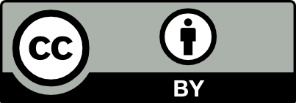 This licence allows you to share and adapt the material for any purpose, even commercially.Attribution should be given to © State of New South Wales (Department of Education), 2023.Material in this resource not available under a Creative Commons licence:the NSW Department of Education logo, other logos and trademark-protected materialmaterial owned by a third party that has been reproduced with permission. You will need to obtain permission from the third party to reuse its material.Links to third-party material and websitesPlease note that the provided (reading/viewing material/list/links/texts) are a suggestion only and implies no endorsement, by the New South Wales Department of Education, of any author, publisher, or book title. School principals and teachers are best placed to assess the suitability of resources that would complement the curriculum and reflect the needs and interests of their students.If you use the links provided in this document to access a third-party's website, you acknowledge that the terms of use, including licence terms set out on the third-party's website apply to the use which may be made of the materials on that third-party website or where permitted by the Copyright Act 1968 (Cth). The department accepts no responsibility for content on third-party websites.BasePowerNumerical formExpanded formIndex form10210010 x 104n/a x  x  x  17289524324-61n/a093BaseRequired AnswerPower93164255366BaseRequired AnswerPower162273813322QuestionHow question has changed from previous questionPredicted answerActual answerNABase is doubledQuestionHow question has changed from previous questionPredicted answerActual answerNAPower is doubledProblemSolutions (part a)Solutions (part b) and  or BasePowerNumerical formExpanded formIndex form10210010 x 104n/a x  x  x  17228917 x 1717235243672799362156254n/a1-61-4n/amultiple01n/a3-43-401n/a93n/aBaseRequired AnswerPower93164255366BaseRequired answerPower162273813322QuestionHow question has changed from previous questionPredicted answerActual answerNA1010Base is doubled2014.1Base is doubled4020Base is divided by 1000.42Base is halved11.4Base is divided by 211Base is multiplied by 842.8Index is smaller32New question33Base is multiplied by 1000300030New questionNew question44Base is divided by 1000.40.4Base is a pronumeralna or Base is multiplied by 8QuestionHow question has changed from previous questionPredicted answerActual answerNA2Power is doubledPower is doubledNew questionPower is doubledBase multiplied by 10009000900Power doubled from a previous questionNew questionIndex changed to negativeBases changedIndex changedPowers swappedSame as beforeIndices changedPowers swappedProblemSolutions (part a)Solutions (part b) and  or  and  and  and  and ,  and , , , ,  and ,  and , , , ,  and ,  and  , ,  , ,  and , ,  and , , , , , , , , , ,  and 